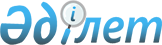 О бюджете города Аксу на 2010 - 2012 годы
					
			Утративший силу
			
			
		
					Решение маслихата города Аксу Павлодарской области от 25 декабря 2009 года N 187/21. Зарегистрировано Управлением юстиции города Аксу Павлодарской области 29 декабря 2009 года N 12-2-122. Утратило силу решением маслихата города Аксу Павлодарской области от 12 августа 2014 года N 265/36      Сноска. Утратило силу решением маслихата города Аксу Павлодарской области от 12.08.2014 N 265/36.

      В соответствии с подпунктом 1) пункта 1 статьи 6 Закона Республики Казахстан "О местном управлении и самоуправлении в Республике Казахстан", со статьей 75 Бюджетного кодекса Республики Казахстан от 4 декабря 2008 года, решением сессии областного маслихата (XXI сессия, IV созыв) N 259/21 от 22 декабря 2009 года "Об областном бюджете на 2010 - 2012 годы" городской маслихат РЕШИЛ:



      1. Утвердить городской бюджет на 2010 - 2012 годы согласно приложениям 1, 2 и 3, в том числе на 2010 год в следующих объемах:

      1) доходы – 4122402 тысяч тенге:

      налоговые поступления – 2572043 тысяч тенге;

      неналоговые поступления – 13998 тысяч тенге;

      поступления от продажи основного капитала – 14724 тысяч тенге;

      поступления трансфертов – 1521637 тысяч тенге;

      2) затраты – 4053682 тысяч тенге;

      3) чистое бюджетное кредитование – 17607 тысяч тенге:

      бюджетные кредиты – 17805 тысяч тенге;

      погашение бюджетных кредитов – 198 тысяч тенге;

      4) сальдо по операциям с финансовыми активами – 89950 тысяч тенге:

      приобретение финансовых активов – 89950 тысяч тенге;

      поступления от продажи финансовых активов государства - равно ноль тенге;

      5) дефицит бюджета – -38837 тысяч тенге;

      6) финансирование дефицита бюджета – 38837 тысяч тенге:

      поступление займов – 17805 тысяч тенге;

      погашение займов – 198 тысяч тенге;

      используемые остатки бюджетных средств – 21230 тысяч тенге.

      Сноска. Пункт 1 в редакции решения маслихата города Аксу Павлодарской области от 22.12.2010 N 256/31 (вводится в действие с 01.01.2010).



      2. Утвердить резерв местного исполнительного органа района (города областного значения) на 2010 год в сумме 27642 тысяч тенге.

      Сноска. Пункт 2 с изменениями, внесенными решениями маслихата города Аксу Павлодарской области от 11.06.2010 N 226/26; 06.09.2010  N 228/27 (вводится в действие с 01.01.2010); 03.11.2010 N 252/29 (вводится в действие с 01.01.2010); 03.12.2010 N 254/30 (вводится в действие с 01.01.2010).



      3. Установить на 2010 год объемы целевых текущих трансфертов, передаваемых из областного бюджета в следующих размерах:

      целевые текущие трансферты – 680597 тысяч тенге;

      целевые трансферты на развитие – 844973 тысяч тенге;

      бюджетные кредиты – 23146 тысяч тенге.

      Сноска. Пункт 3 в редакции решения маслихата города Аксу Павлодарской области от 12.02.2010 N 190/23 (вводится в действие с 01.01.2010); с изменениями от 14.04.2010 N 199/25; 11.06.2010 N 226/26; 06.09.2010 N 228/27 (вводится в действие с 01.01.2010); 03.11.2010 N 252/29 (вводится в действие с 01.01.2010).



      3-1. Сохранить в бюджете города повышение на 25 процентов окладов тарифных ставок специалистам сферы социального обеспечения, образования, культуры и спорта, работающих в сельской местности и не являющихся государственными служащими по сравнению со ставками специалистов, занимающихся этими видами деятельности в городских условиях.

      Сноска. Решение дополнено пунктом 3-1 в соответствии с решением маслихата города Аксу Павлодарской области от 12.02.2010 N 190/23 (вводится в действие с 01.01.2010).



      4. Настоящее решение вводится в действие с 1 января 2010 года.



      5. Контроль за выполнением данного решения возложить на постоянную комиссию по вопросам плана и бюджета городского маслихата.      Председатель сессии                        С. Гейн      Секретарь городского маслихата             М. Омаргалиев

Приложение 1        

к решению Аксуского городского 

маслихата (XХI сессия, IV созыв)

от 25 декабря 2009 года N 187/21 Бюджет города Аксу на 2010 год      Сноска. Приложение 1 в редакции решения маслихата города Аксу Павлодарской области от 22.12.2010 N 256/31 (вводится в действие с 01.01.2010).

Приложение 2         

к решению Аксуского городского 

маслихата (XХI сессия, IV созыв)

от 25 декабря 2009 года N 187/21 Бюджет города Аксу на 2011 год

Приложение 3        

к решению Аксуского городского

маслихата (XХI сессия, IV созыв)

от 25 декабря 2009 года N 187/21 Бюджет города Аксу на 2012 год

Приложение 4          

к решению Аксуского городского маслихата

(XXI внеочередная сессия, IV созыв)    

от 25 декабря 2009 года N 187/21     Перечень бюджетных программ, не подлежащих секвестру

в процессе исполнения бюджета города Аксу на 2010 год      Сноска. Решение дополнено приложением 4 в соответствии с решением маслихата города Аксу Павлодарской области от 12.02.2010 N 190/23 (вводится в действие с 01.01.2010)

Приложение 5          

к решению Аксуского городского маслихата

(XXI внеочередная сессия, IV созыв)    

от 25 декабря 2009 года N 187/21 Перечень бюджетных программ на 2010 год

по сельскому округу им. М. Омарова      Сноска. Решение дополнено приложением 5 в соответствии с решением маслихата города Аксу Павлодарской области от 12.02.2010 N 190/23 (вводится в действие с 01.01.2010); с изменениями, внесенными решением маслихата города Аксу Павлодарской области от 03.11.2010 N 252/29 (вводится в действие с 01.01.2010). 

Перечень бюджетных программ на 2010 год

по Айнакольскому сельскому округу 

Перечень бюджетных программ на 2010 год

по Жолкудукскому сельскому округу 

Перечень бюджетных программ на 2010 год

по Акжолскому сельскому округу 

Перечень бюджетных программ на 2010 год

по Пограничному сельскому округу 

Перечень бюджетных программ на 2010 год

по Сарышыганакскому сельскому округу 

Перечень бюджетных программ на 2010 год

по Куркольскому сельскому округу 

Перечень бюджетных программ на 2010 год

по Кызылжарскому сельскому округу 

Перечень бюджетных программ на 2010 год

по Енбекскому сельскому округу 

Перечень бюджетных программ на 2010 год

по Евгеньевскому сельскому округу 

Перечень бюджетных программ на 2010 год по селу Алгабас 

Перечень бюджетных программ на 2010 год по селу Уштерек 

Перечень бюджетных программ на 2010 год

по Достыкскому сельскому округу 

Перечень бюджетных программ на 2010 год по селу Калкаман 

Перечень бюджетных программ на 2010 год по поселку Аксу
					© 2012. РГП на ПХВ «Институт законодательства и правовой информации Республики Казахстан» Министерства юстиции Республики Казахстан
				Категория                     НаименованиеКатегория                     НаименованиеКатегория                     НаименованиеКатегория                     НаименованиеКатегория                     НаименованиеКатегория                     НаименованиеСумма (тысяч тенге)КлассКлассКлассКлассКлассСумма (тысяч тенге)ПодклассПодклассПодклассПодклассСумма (тысяч тенге)1234567I. Доходы41224021Налоговые поступления257204301Подоходный налог13876172Индивидуальный подоходный налог138761703Социальный налог3570221Социальный налог35702204Налоги на собственность7433271Налоги на имущество4880003Земельный налог1879404Налог на транспортные средства654875Единый земельный налог190005Внутренние налоги на товары, работы и услуги710862Акцизы29303Поступления за использование природных и других ресурсов584004Сборы за ведение предпринимательской и профессиональной деятельности93815Налог на игорный бизнес37508Обязательные платежи, взимаемые за совершение юридически значимых действий и (или) выдачу документов уполномоченными на то государственными органами или должностными лицами129911Государственная пошлина129912Неналоговые поступления1399801Доходы от государственной собственности77985Доходы от аренды имущества, находящегося в государственной собственности779806Прочие неналоговые поступления62001Прочие неналоговые поступления62003Поступления от продажи основного капитала1472401Продажа государственного имущества, закрепленного за государственными учреждениями45591Продажа государственного имущества, закрепленного за государственными учреждениями455903Продажа земли и нематериальных активов101651Продажа земли91652Продажа нематериальных активов10004Поступления трансфертов152163702Трансферты из вышестоящих органов государственного управления15216372Трансферты из областного бюджета1521637Функциональная группаФункциональная группаФункциональная группаФункциональная группаФункциональная группаФункциональная группаСумма (тыс. тенге)ПодфункцияПодфункцияПодфункцияПодфункцияПодфункцияСумма (тыс. тенге)УчреждениеУчреждениеУчреждениеУчреждениеСумма (тыс. тенге)ПрограммаПрограммаПрограммаСумма (тыс. тенге)ПодпрограммаПодпрограммаСумма (тыс. тенге)II. Затраты405368201Государственные услуги общего характера1887041Представительные, исполнительные и другие органы, выполняющие общие функции государственного управления153337112Аппарат маслихата района (города областного значения)10899001Услуги по обеспечению деятельности маслихата района (города областного значения)10899122Аппарат акима района (города областного значения)58667001Услуги по обеспечению деятельности акима района (города областного значения)58667123Аппарат акима района в городе, города районного значения, поселка, аула (села), аульного (сельского) округа83771001Услуги по обеспечению деятельности акима района в городе, города районного значения, поселка, аула (села), аульного (сельского) округа82271023Материально-техническое оснащение государственных органов15002Финансовая деятельность25350452Отдел финансов района (города областного значения)25350001Услуги по реализации государственной политики в области исполнения и контроля за исполнением бюджета района и управления коммунальной собственностью района (города областного значения)20467003Проведение оценки имущества в целях налогообложения601004Организация работы по выдаче разовых талонов и обеспечение полноты сбора сумм от реализации разовых талонов1212011Учет, хранение, оценка и реализация имущества, поступившего в коммунальную собственность30705Планирование и статистическая деятельность10017453Отдел экономики и бюджетного планирования (города областного значения)10017001Услуги по реализации государственной политики в области формирования и развития экономической политики, системы государственного планирования и управления района (города областного значения)1001702Оборона96291Военные нужды9629122Аппарат акима района (города областного значения)9629005Мероприятия в рамках исполнения всеобщей воинской обязанности962903Общественный порядок, безопасность, правовая, судебная, уголовно-исполнительная деятельность43491Правоохранительная деятельность4349458Отдел жилищно-коммунального хозяйства, пассажирского транспорта и автомобильных дорог района (города областного значения)4349021Обеспечение безопасности дорожного движения в населенных пунктов434904Образование20529891Дошкольное воспитание и обучение305196123Аппарат акима района в городе, города районного значения, поселка, аула (села), аульного (сельского) округа33991004Поддержка организаций дошкольного воспитания и обучения33991464Отдел образования района (города областного значения)271205009Обеспечение деятельности организаций дошкольного воспитания и обучения2712052Начальное, основное среднее и общее среднее образование1580067123Аппарат акима района в городе, города районного значения, поселка, аула (села), аульного (сельского) округа7308005Организация бесплатного подвоза учащихся до школы и обратно в аульной (сельской) местности7308464Отдел образования района (города областного значения)1572759003Общеобразовательное обучение1511678006Дополнительное образование для детей и юношества610819Прочие услуги в области образования167726464Отдел образования  района (города областного значения)67726001Услуги по реализации государственной политики на местном уровне в области образования15473005Приобретение и доставка учебников, учебно-методических комплексов для государственных организаций образования района (города областного значения)20365007Проведение школьных олимпиад и внешкольных мероприятий районного (городского) масштаба900011Капитальный, текущий ремонт объектов образования в рамках реализации стратегии региональной занятости и переподготовки кадров30988467Отдел строительства района (города областного значения)100000037Строительство и реконструкция объектов образования10000006Социальная помощь и социальное обеспечение2467692Социальная помощь219972123Аппарат акима района в городе, города районного значения, поселка, аула (села), аульного (сельского) округа14591003Оказание социальной помощи нуждающимся гражданам на дому14591451Отдел занятости и социальных программ района (города областного значения)204861002Программа занятости61143005Государственная адресная социальная помощь10234006Жилищная помощь44000007Социальная помощь отдельным категориям нуждающихся граждан по решению местных представительных органов30137010Материальное обеспечение детей-инвалидов, воспитывающихся и обучающихся на дому2013013Социальная адаптация лиц, не имеющих определенного места жительства4208014Оказание социальной помощи нуждающимся гражданам на дому11530016Государственные пособия на детей до 18 лет9294017Обеспечение нуждающихся инвалидов обязательными гигиеническими средствами и предоставление услуг специалистами жестового языка, индивидуальными помощниками в соответствии с индивидуальной программой реабилитации инвалида9616019Обеспечение проезда участникам и инвалидам Великой Отечественной войны по странам Содружества Независимых Государств, по территории Республики Казахстан, а также оплаты им и сопровождающим их лицам расходов на питание, проживание, проезд для участия в праздничных мероприятиях в городах Москва, Астана к 65 летию Победы в Великой Отечественной войне94320Выплата единовременной материальной помощи участникам и инвалидам Великой Отечественной войны, а также лицам, приравненным к ним, военнослужащим, в том числе уволенным в запас (отставку), проходившим военную службу в период с 22 июня 1941 года по 3 сентября 1945 года в воинских частях, учреждениях, в военно-учебных заведениях, не входящих в состав действующей армии, награжденным медалью "За победу над Германией в Великой Отечественной Войне 1941 - 1945 гг." или медалью "За победу над Японией", проработавшим (прослужившим) не менее шести месяцев в тылу в годы Великой Отечественной Войны к 65-летию Победы в Великой Отечественной войне21743464Отдел образования района (города областного значения)520008Социальная поддержка обучающихся и воспитанников организаций образования очной формы обучения в виде льготного проезда на общественном транспорте (кроме такси) по решению местных представительных органов5209Прочие услуги в области социальной помощи и социального обеспечения26797451Отдел занятости и социальных программ района (города областного значения)26797001Услуги по реализации государственной политики на местном уровне в области обеспечения занятости социальных программ для населения26155011Оплата услуг по зачислению, выплате и доставке пособии и других социальных выплат64207Жилищно-коммунальное хозяйство8275171Жилищное хозяйство304829458Отдел жилищно-коммунального хозяйства, пассажирского транспорта и автомобильных дорог района (города областного значения4829003Организация сохранения государственного жилищного фонда2700004Обеспечение жильем отдельных категорий граждан2129467Отдел строительства района (города областного значения)300000004Развитие, обустройство и (или) приобретение инженерно-коммуникационной инфраструктуры3000002Коммунальное хозяйство399555123Аппарат акима района в городе, города районного значения, поселка, аула (села), аульного (сельского) округа4720014Организация водоснабжения населенных пунктов4720458Отдел жилищно-коммунального хозяйства, пассажирского транспорта и автомобильных дорог района (города областного значения194835012Функционирование системы водоснабжения и водоотведения386026Организация эксплуатации тепловых сетей, находящихся в коммунальной собственности районов (городов областного значения)2200028Развитие коммунального хозяйства30929030Ремонт инженерно-коммуникационной инфраструктуры и благоустройство населенных пунктов в рамках реализации стратегии региональной занятости и переподготовки кадров161320467Отдел строительства района (города областного значения)200000031Развитие инженерно-коммуникационной инфраструктуры и благоустройство населенных пунктов в рамках реализации стратегии региональной занятости и переподготовки кадров2000003Благоустройство населенных пунктов123133123Аппарат акима района в городе, города районного значения, поселка, аула (села), аульного (сельского) округа14320008Освещение улиц населенных пунктов9153009Обеспечение санитарии населенных пунктов2454010Содержание мест захоронений и погребение безродных73011Благоустройство и озеленение населенных пунктов2640458Отдел жилищно-коммунального хозяйства, пассажирского транспорта и автомобильных дорог района (города областного значения)108813015Освещение улиц населенных пунктов35014016Обеспечение санитарии населенных пунктов18733017Содержание мест захоронений и захоронение безродных1964018Благоустройство и озеленение населенных пунктов5310208Культура, спорт, туризм и информационное пространство1968741Деятельность в области культуры92280123Аппарат акима района в городе, города районного значения, поселка, аула (села), аульного (сельского) округа9594006Поддержка культурно-досуговой работы на местном уровне9594455Отдел культуры и развития языков района (города областного значения)82686003Поддержка культурно-досуговой работы826862Спорт11606465Отдел физической культуры и спорта района (города областного значения)11606006Проведение спортивных соревнований на районном (города областного значения) уровне10806007Подготовка и участие членов сборных команд района (города областного значения) по различным видам спорта на областных спортивных соревнованиях8003Информационное пространство32010455Отдел культуры и развития языков района (города областного значения)21010006Функционирование районных (городских) библиотек20090007Развитие государственного языка и других языков народов Казахстана920456Отдел внутренней политики района (города областного значения)11000002Услуги по проведению государственной информационной политики через газеты и журналы4700005Услуги по проведению государственной информационной политики через телерадиовещание63009Прочие услуги по организации культуры, спорта, туризма и информационного пространства60978455Отдел культуры и развития языков района (города областного значения)50044001Услуги по реализации государственной политики на местном уровне в области развития языков и культуры5681004Капитальный текущий ремонт объектов культуры в рамках реализации стратегии региональной занятости и переподготовки кадров11705010Капитальный ремонт зданий, помещений и сооружений государственных органов32658456Отдел внутренней политики района (города областного значения)7094001Услуги по реализации государственной политики на местном уровне в области информации, укрепления государственности и формирования социального оптимизма граждан6237003Реализация региональных программ в сфере молодежной политики785007Материально-техническое оснащение государственных органов72465Отдел физической культуры и  спорта района (города областного значения)3840001Услуги по реализации государственной политики на местном уровне в сфере физической культуры и спорта384010Сельское, водное, лесное, рыбное хозяйство, особо охраняемые природные территории, охрана окружающей среды и животного мира, земельные отношения2840561Сельское хозяйство21606453Отдел экономики и бюджетного планирования района (города областного значения)3007099Реализация мер социальной поддержки специалистов социальной сферы сельских населенных пунктов за счет целевых трансфертов из республиканского бюджета3007462Отдел сельского хозяйства района (города областного значения)10956001Услуги по реализации государственной политики на местном уровне в сфере сельского хозяйства10956473Отдел ветеринарии района (города областного значения)7643001Услуги по реализации государственной политики на местном уровне в сфере ветеринарии5943004Материально-техническое оснащение государственных органов17002Водное хозяйство243040467Отдел строительства района (города областного значения)243040012Развитие системы водоснабжения2430406Земельные отношения7240463Отдел земельных отношений района (города областного значения)7240001Услуги по реализации государственной политики в области регулирования земельных отношений на территории района (города областного значения)7120008Материально-техническое оснащение государственных органов1209Прочие услуги в области сельского, водного, лесного, рыбного хозяйства, охраны окружающей среды и земельных отношений12170473Отдел ветеринарии района (города областного значения)12170011Проведение противоэпизоотических мероприятий1217011Промышленность, архитектурная, градостроительная и строительная деятельность94852Архитектурная, градостроительная и строительная деятельность9485467Отдел строительства района (города областного значения)4351001Услуги по реализации государственной политики на местном уровне в области строительства4242018Материально-техническое оснащение государственных органов109468Отдел архитектуры и градостроительства района (города областного значения)5134001Услуги по реализации государственной политики в области архитектуры и градостроительства на местном уровне513412Транспорт и коммуникация1031521Автомобильный транспорт27009123Аппарат акима района в городе, города районного значения, поселка, аула (села), аульного (сельского) округа1475013Обеспечение функционирования автомобильных дорог в городах районного значения, поселках, аулах (селах), аульных сельских округах1475458Отдел жилищно-коммунального хозяйства, пассажирского транспорта и автомобильных дорог района (города областного значения)25534023Обеспечение функционирования автомобильных дорог255349Прочие услуги в сфере транспорта и коммуникаций76143458Отдел жилищно-коммунального хозяйства, пассажирского транспорта и автомобильных дорог района (города областного значения)76143008Ремонт и содержание автомобильных дорог районного значения, улиц городов и населенных пунктов в рамках реализации стратегии региональной занятости и переподготовки кадров55873024Организация внутрипоселковых (внутригородских) внутрирайонных общественных перевозок2027013Прочие507893Поддержка предпринимательской деятельности и защита конкуренции6361469Отдел предпринимательства района (города областного значения)6361001Услуги по реализации государственной политики на местном уровне в области развития предпринимательства и промышленности4951003Поддержка предпринимательской деятельности1300005Материально-техническое оснащение государственных органов1109Прочие44428452Отдел финансов района (города областного значения)27642012Резерв местного исполнительного органа района (города областного значения)27642453Отдел экономики и бюджетного планирования района (города областного значения)32003Разработка технико-экономического обоснования местных бюджетных инвестиционных проектов и концессионных проектов и проведение его экспертизы32458Отдел жилищно-коммунального хозяйства, пассажирского транспорта и автомобильных дорог района (города областного значения)16754001Услуги по реализации государственной политики на местном уровне в области жилищно-коммунального хозяйства, пассажирского транспорта и автомобильных дорог1675415Трансферты793691Трансферты79369452Отдел финансов района (города областного значения)79369006Возврат неиспользованных (недоиспользованных) целевых трансфертов919016Возврат, использованных не по целевому назначению целевых трансфертов2150020Целевые текущие трансферты в вышестоящие бюджеты в связи с изменением фонда оплаты труда в бюджетной сфере76300III. Чистое бюджетное кредитование1760710Сельское, водное, лесное, рыбное хозяйство, особо охраняемые природные территории, охрана окружающей среды и животного мира, земельные отношения178051Сельское хозяйство17805453Отдел экономики и бюджетного планирования района (города областного значения)17805006Бюджетные кредиты для реализации мер социальной поддержки специалистов социальной сферы сельских населенных пунктов1780505Погашение бюджетных кредитов1981Погашение бюджетных кредитов1981Погашение бюджетных кредитов, выданных из государственного бюджета198013Погашение бюджетных кредитов, выданных из местного бюджета физическим лицам198IV. Сальдо по операциям с финансовыми активами89950Приобретение финансовых активов8995013Прочие899509Прочие89950452Отдел финансов района (города областного значения)89950014Формирование или увеличение уставного капитала юридических лиц89950V. Дефицит бюджета-38837VI. Финансирование дефицита бюджета3883707Поступление займов178051Внутренние государственные займы178052Договоры займа17805003Займы, получаемые местным исполнительным органом района (города областного значения)1780516Погашение займов1981Погашение займов198452Отдел финансов района (города областного значения)198008Погашение долга местного исполнительного органа перед вышестоящим бюджетом19808Движение остатков бюджетных средств212301Остатки бюджетных средств212301Свободные остатки бюджетных средств21230001Свободные остатки бюджетных средств21230КатегорияКатегорияКатегорияКатегорияКатегорияКатегорияСумма (тысяч тенге)Класс                  НаименованиеКласс                  НаименованиеКласс                  НаименованиеКласс                  НаименованиеКласс                  НаименованиеСумма (тысяч тенге)ПодклассПодклассПодклассПодклассСумма (тысяч тенге)1234567I. Доходы25984721Налоговые поступления203753901Подоходный налог12373762Индивидуальный подоходный налог123737604Налоги на собственность7201591Налоги на имущество4822003Земельный налог1824204Налог на транспортные средства542395Единый земельный налог130005Внутренние налоги на товары, работы и услуги660102Акцизы21303Поступления за использование природных и других ресурсов550004Сборы за ведение предпринимательской и профессиональной деятельности84875Налог на игорный бизнес39308Обязательные платежи, взимаемые за совершение юридически значимых действий и (или) выдачу документов уполномоченными на то государственными органами или должностными лицами139941Государственная пошлина139942Неналоговые поступления1090001Доходы от государственной собственности59005Доходы от аренды имущества, находящегося в государственной собственности590006Прочие неналоговые поступления50001Прочие неналоговые поступления50003Поступления от продажи основного капитала1050001Продажа государственного имущества, закрепленного за государственными учреждениями14001Продажа государственного имущества, закрепленного за государственными учреждениями140003Продажа земли и нематериальных активов91001Продажа земли80002Продажа нематериальных активов11004Поступления трансфертов53953302Трансферты из вышестоящих органов государственного управления5395332Трансферты из областного бюджета539533Функциональная группаФункциональная группаФункциональная группаФункциональная группаФункциональная группаФункциональная группаСумма (тысяч тенге)Подфункция

УчреждениеПодфункция

УчреждениеПодфункция

УчреждениеПодфункция

УчреждениеПодфункция

УчреждениеСумма (тысяч тенге)ПрограммаПрограммаПрограммаПрограммаСумма (тысяч тенге)ПодпрограммаПодпрограммаПодпрограммаСумма (тысяч тенге)II. Затраты252847201Государственные услуги общего характера1665421Представительные, исполнительные и другие органы, выполняющие общие функции государственного управления131945112Аппарат маслихата района (города областного значения)10500001Услуги по обеспечению деятельности маслихата района (города областного значения)10500122Аппарат акима района (города областного значения)51445001Услуги по обеспечению деятельности акима района (города областного значения)51445123Аппарат акима района в городе, города районного значения, поселка, аула (села), аульного (сельского) округа70000001Услуги по обеспечению деятельности акима района в городе, города районного значения, поселка, аула (села), аульного (сельского) округа700002Финансовая деятельность23218452Отдел финансов района (города областного значения)23218001Услуги по реализации государственной политики в области исполнения и контроля за исполнением бюджета района и управления коммунальной собственностью района (города областного значения)19899003Проведение оценки имущества в целях налогообложения200004Организация работы по выдаче разовых талонов и обеспечение полноты сбора сумм от реализации разовых талонов2179011Учет, хранение, оценка и реализация имущества, поступившего в коммунальную собственность9405Планирование и статистическая деятельность11379453Отдел экономики и бюджетного планирования (города областного значения)11379001Услуги по реализации государственной политики в области формирования и развития экономической политики, системы государственного планирования и управления района (города областного значения)1137902Оборона96411Военные нужды9641122Аппарат акима района (города областного значения)9641005Мероприятия в рамках исполнения всеобщей воинской обязанности964103Общественный порядок, безопасность, правовая, судебная, уголовно-исполнительная деятельность8001Правоохранительная деятельность800458Отдел жилищно-коммунального хозяйства, пассажирского транспорта и автомобильных дорог района (города областного значения)800021Обеспечение безопасности дорожного движения в населенных пунктах80004Образование19120121Дошкольное воспитание и обучение188000123Аппарат акима района в городе, города районного значения, поселка, аула (села), аульного (сельского) округа18000004Поддержка организаций дошкольного воспитания и обучения18000464Отдел образования района (города областного значения)170000009Обеспечение деятельности организаций дошкольного воспитания и обучения1700002Начальное, основное среднее и общее среднее образование1695984123Аппарат акима района в городе, города районного значения, поселка, аула (села), аульного (сельского) округа5842005Организация бесплатного подвоза учащихся до школы и обратно в аульной (сельской) местности5842464Отдел образования района (города областного значения)1690142003Общеобразовательное обучение1638142006Дополнительное образование для детей и юношества520009Прочие услуги в области образования28028464Отдел образования района (города областного значения)28028001Услуги по реализации государственной политики на местном уровне в области образования15228005Приобретение и доставка учебников, учебно-методических комплексов для государственных организаций образования района (города областного значения)12000007Проведение школьных олимпиад и внешкольных мероприятий районного (городского) масштаба80006Социальная помощь и социальное обеспечение1317522Социальная помощь101012123Аппарат акима района в городе, города районного значения, поселка, аула (села), аульного (сельского) округа18000003Оказание социальной помощи нуждающимся гражданам на дому18000451Отдел занятости и социальных программ района (города областного значения)82762002Программа занятости13000005Государственная адресная социальная помощь6500006Жилищная помощь8500007Социальная помощь отдельным категориям нуждающихся граждан по решению местных представительных органов33127010Материальное обеспечение детей-инвалидов, воспитывающихся и обучающихся на дому1600014Оказание социальной помощи нуждающимся гражданам на дому13835016Государственные пособия на детей до 18 лет2700017Обеспечение нуждающихся инвалидов обязательными гигиеническими средствами и предоставление услуг специалистами жестового языка, индивидуальными помощниками в соответствии с индивидуальной программой реабилитации инвалида3500464Отдел образования района (города областного значения)250008Социальная поддержка обучающихся и воспитанников организаций образования очной формы обучения2509Прочие услуги в области социальной помощи и социального обеспечения30740451Отдел занятости и социальных программ района (города областного значения)30740001Услуги по реализации государственной политики на местном уровне в области обеспечения занятости социальных программ для населения28740011Оплата услуг по зачислению, выплате и доставке пособии и других социальных выплат200007Жилищно-коммунальное хозяйство779751Жилищное хозяйство6000458Отдел жилищно-коммунального хозяйства, пассажирского транспорта и автомобильных дорог района (города областного значения)6000003Организация сохранения государственного жилищного фонда3000004Обеспечение жильем отдельных категорий граждан30002Коммунальное хозяйство2100123Аппарат акима района в городе, города районного значения, поселка, аула (села), аульного (сельского) округа2100014Организация водоснабжения населенных пунктов21003Благоустройство населенных пунктов69875123Аппарат акима района в городе, города районного значения, поселка, аула (села), аульного (сельского) округа6675008Освещение улиц населенных пунктов2400009Обеспечение санитарии населенных пунктов2000010Содержание мест захоронений и погребение безродных175011Благоустройство и озеленение населенных пунктов2100458Отдел жилищно-коммунального хозяйства, пассажирского транспорта и автомобильных дорог района (города областного значения)63200015Освещение улиц населенных пунктов7700016Обеспечение санитарии населенных пунктов4200017Содержание мест захоронений и погребение безродных1900018Благоустройство и озеленение населенных пунктов494008Культура, спорт, туризм и информационное пространство1211161Деятельность в области культуры66924123Аппарат акима района в городе, города районного значения, поселка, аула (села), аульного (сельского) округа11000006Поддержка культурно-досуговой работы на местном уровне11000455Отдел культуры и развития языков района (города областного значения)55924003Поддержка культурно-досуговой работы559242Спорт9513465Отдел физической культуры и  спорта района (города областного значения)9513006Проведение спортивных соревнований на районном (города областного значения) уровне95133Информационное пространство26159455Отдел культуры и развития языков района (города областного значения)21759006Функционирование районных (городских) библиотек20259007Развитие государственного языка и других языков народов Казахстана1500456Отдел внутренней политики района (города областного значения)4400002Услуги по проведению государственной информационной политики через газеты и журналы2000005Услуги по проведению государственной информационной политики через телерадиовещание24009Прочие услуги по организации культуры, спорта, туризма и информационного пространства18520455Отдел культуры и развития языков района (города областного значения)6234001Услуги по реализации государственной политики на местном уровне в области развития языков и культуры6234456Отдел внутренней политики района (города областного значения)7529001Услуги по реализации государственной политики на местном уровне в области информации, укрепления государственности и формирования социального оптимизма граждан6829003Реализация региональных программ в сфере молодежной политики700465Отдел физической культуры и спорта района (города областного значения)4757001Услуги по реализации государственной политики на местном уровне в сфере физической культуры и спорта475710Сельское, водное, лесное, рыбное хозяйство, особо охраняемые природные территории, охрана окружающей среды и животного мира, земельные отношения173421Сельское хозяйство9226462Отдел сельского хозяйства района (города областного значения)9226001Услуги по реализации государственной политики на местном уровне в сфере сельского хозяйства92266Земельные отношения8116463Отдел земельных отношений района (города областного значения)8116001Услуги по реализации государственной политики в области регулирования земельных отношений на территории района (города областного значения)811611Промышленность, архитектурная, градостроительная и строительная деятельность99572Архитектурная, градостроительная и строительная деятельность9957467Отдел строительства района (города областного значения)3945001Услуги по реализации государственной политики на местном уровне в области строительства3945468Отдел архитектуры и градостроительства района (города областного значения)6012001Услуги по реализации государственной политики в области архитектуры и градостроительства на местном уровне601212Транспорт и коммуникация457401Автомобильный транспорт35740123Аппарат акима района в городе, города районного значения, поселка, аула (села), аульного (сельского) округа8740013Обеспечение функционирования автомобильных дорог в городах районного значения, поселках, аулах (селах), аульных сельских округах8740458Отдел жилищно-коммунального хозяйства, пассажирского транспорта и автомобильных дорог района (города областного значения)27000023Обеспечение функционирования автомобильных дорог270009Прочие услуги в сфере транспорта и коммуникаций10000458Отдел жилищно-коммунального хозяйства, пассажирского транспорта и автомобильных дорог района (города областного значения)10000024Организация внутрипоселковых (внутригородских) внутрирайонных общественных перевозок1000013Прочие355953Поддержка предпринимательской деятельности и защита конкуренции6021469Отдел предпринимательства района (города областного значения)6021001Услуги по реализации государственной политики на местном уровне в области развития предпринимательства и промышленности60219Прочие29574452Отдел финансов района (города областного значения)11200012Резерв местного исполнительного органа района (города областного значения)11200458Отдел жилищно-коммунального хозяйства, пассажирского транспорта и автомобильных дорог района (города областного значения)18374001Услуги по реализации государственной политики на местном уровне в области жилищно-коммунального хозяйства, пассажирского транспорта и автомобильных дорог18374III. Чистое бюджетное кредитование:0IV. Сальдо по операциям с финансовыми активами70000Приобретение финансовых активов7000013Прочие700009Прочие70000452Отдел финансов района (города областного значения)70000014Формирование или увеличение уставного капитала юридических лиц70000V. Дефицит бюджета0VI. Финансирование дефицита бюджета07Поступление займов01Внутренние государственные займы02Договоры займа0003Займы, получаемые местным исполнительным органом района (города областного значения)016Погашение займов01Погашение займов0452Отдел финансов района (города областного значения)0009Погашение долга местного исполнительного органа08Движение остатков бюджетных средств1Остатки бюджетных средств01Свободные остатки бюджетных средств01Свободные остатки бюджетных средств0КатегорияКатегорияКатегорияКатегорияКатегорияКатегорияСумма (тысяч тенге)Класс                    НаименованиеКласс                    НаименованиеКласс                    НаименованиеКласс                    НаименованиеКласс                    НаименованиеСумма (тысяч тенге)ПодклассПодклассПодклассПодклассСумма (тысяч тенге)1234567I. Доходы29362181Налоговые поступления219731801Подоходный налог13917642Индивидуальный подоходный налог139176404Налоги на собственность7239551Налоги на имущество4822003Земельный налог1824204Налог на транспортные средства580355Единый земельный налог130005Внутренние налоги на товары, работы и услуги666272Акцизы21303Поступления за использование природных и других ресурсов550004Сборы за ведение предпринимательской и профессиональной деятельности90775Налог на игорный бизнес42008Обязательные платежи, взимаемые за совершение юридически значимых действий и (или) выдачу документов уполномоченными на то государственными органами или должностными лицами149721Государственная пошлина149722Неналоговые поступления710001Доходы от государственной собственности61005Доходы от аренды имущества, находящегося в государственной собственности610006Прочие неналоговые поступления10001Прочие неналоговые поступления10003Поступления от продажи основного капитала1100001Продажа государственного имущества, закрепленного за государственными учреждениями18001Продажа государственного имущества, закрепленного за государственными учреждениями180003Продажа земли и нематериальных активов92001Продажа земли80002Продажа нематериальных активов12004Поступления трансфертов72080002Трансферты из вышестоящих органов государственного управления7208002Трансферты из областного бюджета720800Функциональная группаФункциональная группаФункциональная группаФункциональная группаФункциональная группаФункциональная группаСумма (тыс. тенге)ПодфункцияПодфункцияПодфункцияПодфункцияПодфункцияСумма (тыс. тенге)УчреждениеУчреждениеУчреждениеУчреждениеСумма (тыс. тенге)ПрограммаПрограммаПрограммаСумма (тыс. тенге)ПодпрограммаПодпрограммаСумма (тыс. тенге)II. Затраты284601801Государственные услуги общего характера1843071Представительные, исполнительные и другие органы, выполняющие общие функции государственного управления145897112Аппарат маслихата района (города областного значения)11340001Услуги по обеспечению деятельности маслихата района (города областного значения)11340122Аппарат акима района (города областного значения)54557001Услуги по обеспечению деятельности акима района (города областного значения)54557123Аппарат акима района в городе, города районного значения, поселка, аула (села), аульного (сельского) округа80000001Услуги по обеспечению деятельности акима района в городе, города районного значения, поселка, аула (села), аульного (сельского) округа800002Финансовая деятельность24432452Отдел финансов района (города областного значения)24432001Услуги по реализации государственной политики в области исполнения и контроля за исполнением бюджета района и управления коммунальной собственностью района (города областного значения)20103003Проведение оценки имущества в целях налогообложения400004Организация работы по выдаче разовых талонов и обеспечение полноты сбора сумм от реализации разовых талонов2789011Учет, хранение, оценка и реализация имущества, поступившего в коммунальную собственность11405Планирование и статистическая деятельность13978453Отдел экономики и бюджетного планирования (города областного значения)13978001Услуги по реализации государственной политики в области формирования и развития экономической политики, системы государственного планирования и управления района (города областного значения)1397802Оборона105411Военные нужды10541122Аппарат акима района (города областного значения)10541005Мероприятия в рамках исполнения всеобщей воинской обязанности1054103Общественный порядок, безопасность, правовая, судебная, уголовно-исполнительная деятельность12001Правоохранительная деятельность1200458Отдел жилищно-коммунального хозяйства, пассажирского транспорта и автомобильных дорог района (города областного значения)1200021Обеспечение безопасности дорожного движения в населенных пунктах120004Образование20636991Дошкольное воспитание и обучение208901123Аппарат акима района в городе, города районного значения, поселка, аула (села), аульного (сельского) округа20000004Поддержка организаций дошкольного воспитания и обучения21020464Отдел образования района (города областного значения)188901009Обеспечение деятельности организаций дошкольного воспитания и обучения1889012Начальное, основное среднее и общее среднее образование1823996123Аппарат акима района в городе, города районного значения, поселка, аула (села), аульного (сельского) округа6478005Организация бесплатного подвоза учащихся до школы и обратно в аульной (сельской) местности6478464Отдел образования района (города областного значения)1817518003Общеобразовательное обучение1751401006Дополнительное образование для детей и юношества661179Прочие услуги в области образования30802464Отдел образования района (города областного значения)30802001Услуги по реализации государственной политики на местном уровне в области образования16202005Приобретение и доставка учебников, учебно-методических комплексов для государственных организаций образования района (города областного значения)13500007Проведение школьных олимпиад и внешкольных мероприятий районного (городского) масштаба110006Социальная помощь и социальное обеспечение1569052Социальная помощь123905123Аппарат акима района в городе, города районного значения, поселка, аула (села), аульного (сельского) округа19000003Оказание социальной помощи нуждающимся гражданам на дому19000451Отдел занятости и социальных программ района (города областного значения)101805002Программа занятости17900005Государственная адресная социальная помощь9990006Жилищная помощь9500007Социальная помощь отдельным категориям нуждающихся граждан по решению местных представительных органов40200010Материальное обеспечение детей-инвалидов, воспитывающихся и обучающихся на дому1800014Оказание социальной помощи нуждающимся гражданам на дому15115016Государственные пособия на детей до 18 лет3100017Обеспечение нуждающихся инвалидов обязательными гигиеническими средствами и предоставление услуг специалистами жестового языка, индивидуальными помощниками в соответствии с индивидуальной программой реабилитации инвалида4200464Отдел образования района (города областного значения)3100008Социальная поддержка обучающихся и воспитанников организаций образования очной формы обучения31009Прочие услуги в области социальной помощи и социального обеспечения33000451Отдел занятости и социальных программ района (города областного значения)33000001Услуги по реализации государственной политики на местном уровне в области обеспечения занятости социальных программ для населения31000011Оплата услуг по зачислению, выплате и доставке пособии и других социальных выплат200007Жилищно-коммунальное хозяйство1151821Жилищное хозяйство8000458Отдел жилищно-коммунального хозяйства, пассажирского транспорта и автомобильных дорог района (города областного значения8000003Организация сохранения государственного жилищного фонда4000004Обеспечение жильем отдельных категорий граждан40002Коммунальное хозяйство2500123Аппарат акима района в городе, города районного значения, поселка, аула (села), аульного (сельского) округа2500014Организация водоснабжения населенных пунктов25003Благоустройство населенных пунктов104682123Аппарат акима района в городе, города районного значения, поселка, аула (села), аульного (сельского) округа18495008Освещение улиц населенных пунктов3000009Обеспечение санитарии населенных пунктов4000010Содержание мест захоронений и погребение безродных200011Благоустройство и озеленение населенных пунктов11295458Отдел жилищно-коммунального хозяйства, пассажирского транспорта и автомобильных дорог района (города областного значения)86187015Освещение улиц населенных пунктов15000016Обеспечение санитарии населенных пунктов9000017Содержание мест захоронений и погребение безродных5000018Благоустройство и озеленение населенных пунктов571878Культура, спорт, туризм и информационное пространство1743991Деятельность в области культуры113200123Аппарат акима района в городе, города районного значения, поселка, аула (села), аульного (сельского) округа13000006Поддержка культурно-досуговой работы на местном уровне13000455Отдел культуры и развития языков района (города областного значения)100200003Поддержка культурно-досуговой работы1002002Спорт10000465Отдел физической культуры и спорта района (города областного значения)10000006Проведение спортивных соревнований на районном (города областного значения) уровне100003Информационное пространство30445455Отдел культуры и развития языков района (города областного значения)24345006Функционирование районных (городских) библиотек22345007Развитие государственного языка и других языков народов Казахстана2000456Отдел внутренней политики  района (города областного значения)6100002Услуги по проведению государственной информационной политики через газеты и журналы2500005Услуги по проведению государственной информационной политики через телерадиовещание36009Прочие услуги по организации культуры, спорта, туризма и информационного пространства20754455Отдел культуры и развития языков района (города областного значения)7234001Услуги по реализации государственной политики на местном уровне в области развития языков и культуры7234456Отдел внутренней политики района (города областного значения)8020001Услуги по реализации государственной политики на местном уровне в области информации, укрепления государственности и формирования социального оптимизма граждан7020003Реализация региональных программ в сфере молодежной политики1000465Отдел физической культуры и спорта района (города областного значения)5500001Услуги по реализации государственной политики на местном уровне в сфере физической культуры и спорта550010Сельское, водное, лесное, рыбное хозяйство, особо охраняемые природные территории, охрана окружающей среды и животного мира, земельные отношения288001Сельское хозяйство9700462Отдел сельского хозяйства района (города областного значения)9700001Услуги по реализации государственной политики на местном уровне в сфере сельского хозяйства97002Водное хозяйство10000467Отдел строительства района (города областного значения)10000012Развитие системы водоснабжения100006Земельные отношения9100463Отдел земельных отношений района (города областного значения)9100001Услуги по реализации государственной политики в области регулирования земельных отношений на территории района (города областного значения)910011Промышленность, архитектурная, градостроительная и строительная деятельность109002Архитектурная, градостроительная и строительная деятельность10900467Отдел строительства района (города областного значения)4500001Услуги по реализации государственной политики на местном уровне в области строительства4500468Отдел архитектуры и градостроительства района (города областного значения)6400001Услуги по реализации государственной политики в области архитектуры и градостроительства на местном уровне640012Транспорт и коммуникация611051Автомобильный транспорт41105123Аппарат акима района в городе, города районного значения, поселка, аула (села), аульного (сельского) округа11105013Обеспечение функционирования автомобильных дорог в городах районного значения, поселках, аулах (селах), аульных сельских округах11105458Отдел жилищно-коммунального хозяйства, пассажирского транспорта и автомобильных дорог района (города областного значения)30000023Обеспечение функционирования автомобильных дорог300009Прочие услуги в сфере транспорта и коммуникаций20000458Отдел жилищно-коммунального хозяйства, пассажирского транспорта и автомобильных дорог района (города областного значения)20000024Организация внутрипоселковых (внутригородских) внутрирайонных общественных перевозок2000013Прочие389803Поддержка предпринимательской деятельности и защита конкуренции6200469Отдел предпринимательства района (города областного значения)6200001Услуги по реализации государственной политики на местном уровне в области развития предпринимательства и промышленности62009Прочие32780452Отдел финансов района (города областного значения)13000012Резерв местного исполнительного органа района (города областного значения)13000458Отдел жилищно-коммунального хозяйства, пассажирского транспорта и автомобильных дорог района (города областного значения)19780001Услуги по реализации государственной политики на местном уровне в области жилищно-коммунального хозяйства, пассажирского транспорта и автомобильных дорог1978015Трансферты0III. Чистое бюджетное кредитование:0IV. Сальдо по операциям с финансовыми активами90200Приобретение финансовых активов9020013Прочие902009Прочие90200452Отдел финансов района (города областного значения)90200014Формирование или увеличение уставного капитала юридических лиц90200V. Дефицит бюджета0VI. Финансирование дефицита бюджета07Поступление займов01Внутренние государственные займы02Договоры займа0003Займы, получаемые местным исполнительным органом района (города областного значения)016Погашение займов01Погашение займов0452Отдел финансов района (города областного значения)0009Погашение долга местного исполнительного органа08Движение остатков бюджетных средств01Остатки бюджетных средств01Свободные остатки бюджетных средств01Свободные остатки бюджетных средств0Функциональная группаФункциональная группаФункциональная группаФункциональная группаФункциональная группаПодфункцияПодфункцияПодфункцияПодфункцияГосучреждение - администратор бюджетных программГосучреждение - администратор бюджетных программГосучреждение - администратор бюджетных программПрограммаПрограммаПодпрограмма1234504Образование2Начальное общее, основное общее, среднее общее образование464Отдел образования района (города областного значения)003Общеобразовательное обучениеФункциональная группаФункциональная группаФункциональная группаФункциональная группаФункциональная группаФункциональная группаПодфункцияПодфункцияПодфункцияПодфункцияПодфункцияАдминистратор бюджетных программАдминистратор бюджетных программАдминистратор бюджетных программАдминистратор бюджетных программПрограммаПрограммаПрограмма1234561Государственные услуги общего характера1Представительные, исполнительные и другие органы, выполняющие общие функции государственного управления123Аппарат акима района в городе, города районного значения, поселка, аула (села), аульного сельского) округа001Функционирование аппарата акима района в городе, города районного значения, поселка, аула (села), аульного (сельского) округа023Материально-техническое оснащение государственных органов4Образование2Начальное общее, основное общее, среднее общее  образование123Аппарат акима района в городе, города районного значения, поселка, аула (села), аульного сельского) округа005Организация бесплатного подвоза учащихся до школы и обратно в аульной (сельской) местности6Социальная помощь и социальное обеспечение2Социальная помощь123Аппарат акима района в городе, города районного значения, поселка, аула (села), аульного сельского) округа003Оказание социальной помощи нуждающимся гражданам на дому7Жилищно-коммунальное хозяйство2Коммунальное хозяйство123Аппарат акима района в городе, города районного значения, поселка, аула (села), аульного сельского) округа014Организация водоснабжения населенных пунктов3Благоустройство населенных пунктов123Аппарат акима района в городе, города районного значения, поселка, аула (села), аульного сельского) округа008Освещение улиц населенных пунктов009Обеспечение санитарии населенных пунктов011Благоустройство и озеленение населенных пунктов12Транспорт и коммуникации1Автомобильный транспорт123Аппарат акима района в городе, города районного значения, поселка, аула (села), аульного сельского) округа013Обеспечение функционирования автомобильных дорог в городах районного значения, поселках, аулах (селах), аульных сельских округахФункциональная группаФункциональная группаФункциональная группаФункциональная группаФункциональная группаФункциональная группаПодфункцияПодфункцияПодфункцияПодфункцияПодфункцияАдминистратор бюджетных программАдминистратор бюджетных программАдминистратор бюджетных программАдминистратор бюджетных программПрограммаПрограммаПрограмма1234561Государственные услуги общего характера1Представительные, исполнительные и другие органы, выполняющие общие функции государственного управления123Аппарат акима района в городе, города районного значения, поселка, аула (села), аульного сельского) округа001Функционирование аппарата акима района в городе, города районного значения, поселка, аула (села), аульного (сельского) округа023Материально-техническое оснащение государственных органов4Образование2Начальное общее, основное общее, среднее общее  образование123Аппарат акима района в городе, города районного значения, поселка, аула (села), аульного сельского) округа005Организация бесплатного подвоза учащихся до школы и обратно в аульной (сельской) местности6Социальная помощь и социальное обеспечение2Социальная помощь123Аппарат акима района в городе, города районного значения, поселка, аула (села), аульного сельского) округа003Оказание социальной помощи нуждающимся гражданам на дому7Жилищно-коммунальное хозяйство3Благоустройство населенных пунктов123Аппарат акима района в городе, города районного значения, поселка, аула (села), аульного сельского) округа008Освещение улиц населенных пунктов009Обеспечение санитарии населенных пунктов011Благоустройство и озеленение населенных пунктов12Транспорт и коммуникации1Автомобильный транспорт123Аппарат акима района в городе, города районного значения, поселка, аула (села), аульного сельского) округа013Обеспечение функционирования автомобильных дорог в городах районного значения, поселках, аулах (селах), аульных сельских округахФункциональная группаФункциональная группаФункциональная группаФункциональная группаФункциональная группаФункциональная группаПодфункцияПодфункцияПодфункцияПодфункцияПодфункцияАдминистратор бюджетных программАдминистратор бюджетных программАдминистратор бюджетных программАдминистратор бюджетных программПрограммаПрограммаПрограмма1234561Государственные услуги общего характера1Представительные, исполнительные и другие органы, выполняющие общие функции государственного управления123Аппарат акима района в городе, города районного значения, поселка, аула (села), аульного сельского) округа001Функционирование аппарата акима района в городе, города районного значения, поселка, аула (села), аульного (сельского) округа023Материально-техническое оснащение государственных органов4Образование2Начальное общее, основное общее, среднее общее  образование123Аппарат акима района в городе, города районного значения, поселка, аула (села), аульного сельского) округа005Организация бесплатного подвоза учащихся до школы и обратно в аульной (сельской) местности6Социальная помощь и социальное обеспечение2Социальная помощь123Аппарат акима района в городе, города районного значения, поселка, аула (села), аульного сельского) округа003Оказание социальной помощи нуждающимся гражданам на дому7Жилищно-коммунальное хозяйство2Коммунальное хозяйство123Аппарат акима района в городе, города районного значения, поселка, аула (села), аульного сельского) округа014Организация водоснабжения населенных пунктов3Благоустройство населенных пунктов123Аппарат акима района в городе, города районного значения, поселка, аула (села), аульного сельского) округа008Освещение улиц населенных пунктов009Обеспечение санитарии населенных пунктов011Благоустройство и озеленение населенных пунктов12Транспорт и коммуникации1Автомобильный транспорт123Аппарат акима района в городе, города районного значения, поселка, аула (села), аульного сельского) округа013Обеспечение функционирования автомобильных дорог в городах районного значения, поселках, аулах (селах), аульных сельских округахФункциональная группаФункциональная группаФункциональная группаФункциональная группаФункциональная группаФункциональная группаПодфункцияПодфункцияПодфункцияПодфункцияПодфункцияАдминистратор бюджетных программАдминистратор бюджетных программАдминистратор бюджетных программАдминистратор бюджетных программПрограммаПрограммаПрограмма1234561Государственные услуги общего характера1Представительные, исполнительные и другие органы, выполняющие общие функции государственного управления123Аппарат акима района в городе, города районного значения, поселка, аула (села), аульного сельского) округа001Функционирование аппарата акима района в городе, города районного значения, поселка, аула (села), аульного (сельского) округа023Материально-техническое оснащение государственных органов4Образование2Начальное общее, основное общее, среднее общее  образование123Аппарат акима района в городе, города районного значения, поселка, аула (села), аульного сельского) округа005Организация бесплатного подвоза учащихся до школы и обратно в аульной (сельской) местности6Социальная помощь и социальное обеспечение2Социальная помощь123Аппарат акима района в городе, города районного значения, поселка, аула (села), аульного сельского) округа003Оказание социальной помощи нуждающимся гражданам на дому7Жилищно-коммунальное хозяйство2Коммунальное хозяйство123Аппарат акима района в городе, города районного значения, поселка, аула (села), аульного сельского) округа014Организация водоснабжения населенных пунктов3Благоустройство населенных пунктов123Аппарат акима района в городе, города районного значения, поселка, аула (села), аульного сельского) округа008Освещение улиц населенных пунктов009Обеспечение санитарии населенных пунктов011Благоустройство и озеленение населенных пунктов12Транспорт и коммуникации1Автомобильный транспорт123Аппарат акима района в городе, города районного значения, поселка, аула (села), аульного сельского) округа013Обеспечение функционирования автомобильных дорог в городах районного значения, поселках, аулах (селах), аульных сельских округахФункциональная группаФункциональная группаФункциональная группаФункциональная группаФункциональная группаФункциональная группаПодфункцияПодфункцияПодфункцияПодфункцияПодфункцияАдминистратор бюджетных программАдминистратор бюджетных программАдминистратор бюджетных программАдминистратор бюджетных программПрограммаПрограммаПрограмма1234561Государственные услуги общего характера1Представительные, исполнительные и другие органы, выполняющие общие функции государственного управления123Аппарат акима района в городе, города районного значения, поселка, аула (села), аульного сельского) округа001Функционирование аппарата акима района в городе, города районного значения, поселка, аула (села), аульного (сельского) округа023Материально-техническое оснащение государственных органов6Социальная помощь и социальное обеспечение2Социальная помощь123Аппарат акима района в городе, города районного значения, поселка, аула (села), аульного сельского) округа003Оказание социальной помощи нуждающимся гражданам на дому7Жилищно-коммунальное хозяйство2Коммунальное хозяйство123Аппарат акима района в городе, города районного значения, поселка, аула (села), аульного сельского) округа014Организация водоснабжения населенных пунктов3Благоустройство населенных пунктов123Аппарат акима района в городе, города районного значения, поселка, аула (села), аульного сельского) округа008Освещение улиц населенных пунктов009Обеспечение санитарии населенных пунктов010Содержание мест захоронений и погребение безродных011Благоустройство и озеленение населенных пунктов12Транспорт и коммуникации1Автомобильный транспорт123Аппарат акима района в городе, города районного значения, поселка, аула (села), аульного сельского) округа013Обеспечение функционирования автомобильных дорог в городах районного значения, поселках, аулах (селах), аульных сельских округахФункциональная группаФункциональная группаФункциональная группаФункциональная группаФункциональная группаФункциональная группаПодфункцияПодфункцияПодфункцияПодфункцияПодфункцияАдминистратор бюджетных программАдминистратор бюджетных программАдминистратор бюджетных программАдминистратор бюджетных программПрограммаПрограммаПрограмма1234561Государственные услуги общего характера1Представительные, исполнительные и другие органы, выполняющие общие функции государственного управления123Аппарат акима района в городе, города районного значения, поселка, аула (села), аульного сельского) округа001Функционирование аппарата акима района в городе, города районного значения, поселка, аула (села), аульного (сельского) округа023Материально-техническое оснащение государственных органов4Образование2Начальное общее, основное общее, среднее общее  образование123Аппарат акима района в городе, города районного значения, поселка, аула (села), аульного сельского) округа005Организация бесплатного подвоза учащихся до школы и обратно в аульной (сельской) местности6Социальная помощь и социальное обеспечение2Социальная помощь123Аппарат акима района в городе, города районного значения, поселка, аула (села), аульного сельского) округа003Оказание социальной помощи нуждающимся гражданам на дому7Жилищно-коммунальное хозяйство2Коммунальное хозяйство123Аппарат акима района в городе, города районного значения, поселка, аула (села), аульного сельского) округа014Организация водоснабжения населенных пунктов3Благоустройство населенных пунктов123Аппарат акима района в городе, города районного значения, поселка, аула (села), аульного сельского) округа008Освещение улиц населенных пунктов009Обеспечение санитарии населенных пунктов011Благоустройство и озеленение населенных пунктов12Транспорт и коммуникации1Автомобильный транспорт123Аппарат акима района в городе, города районного значения, поселка, аула (села), аульного сельского) округа013Обеспечение функционирования автомобильных дорог в городах районного значения, поселках, аулах (селах), аульных сельских округахФункциональная группаФункциональная группаФункциональная группаФункциональная группаФункциональная группаФункциональная группаПодфункцияПодфункцияПодфункцияПодфункцияПодфункцияАдминистратор бюджетных программАдминистратор бюджетных программАдминистратор бюджетных программАдминистратор бюджетных программПрограммаПрограммаПрограмма1234561Государственные услуги общего характера1Представительные, исполнительные и другие органы, выполняющие общие функции государственного управления123Аппарат акима района в городе, города районного значения, поселка, аула (села), аульного сельского) округа001Функционирование аппарата акима района в городе, города районного значения, поселка, аула (села), аульного (сельского) округа023Материально-техническое оснащение государственных органов6Социальная помощь и социальное обеспечение2Социальная помощь123Аппарат акима района в городе, города районного значения, поселка, аула (села), аульного сельского) округа003Оказание социальной помощи нуждающимся гражданам на дому7Жилищно-коммунальное хозяйство2Коммунальное хозяйство123Аппарат акима района в городе, города районного значения, поселка, аула (села), аульного сельского) округа014Организация водоснабжения населенных пунктов3Благоустройство населенных пунктов123Аппарат акима района в городе, города районного значения, поселка, аула (села), аульного сельского) округа008Освещение улиц населенных пунктов009Обеспечение санитарии населенных пунктов011Благоустройство и озеленение населенных пунктов12Транспорт и коммуникации1Автомобильный транспорт123Аппарат акима района в городе, города районного значения, поселка, аула (села), аульного сельского) округа013Обеспечение функционирования автомобильных дорог в городах районного значения, поселках, аулах (селах), аульных сельских округахФункциональная группаФункциональная группаФункциональная группаФункциональная группаФункциональная группаФункциональная группаПодфункцияПодфункцияПодфункцияПодфункцияПодфункцияАдминистратор бюджетных программАдминистратор бюджетных программАдминистратор бюджетных программАдминистратор бюджетных программПрограммаПрограммаПрограмма1234561Государственные услуги общего характера1Представительные, исполнительные и другие органы, выполняющие общие функции государственного управления123Аппарат акима района в городе, города районного значения, поселка, аула (села), аульного сельского) округа001Функционирование аппарата акима района в городе, города районного значения, поселка, аула (села), аульного (сельского) округа023Материально-техническое оснащение государственных органов4Образование2Начальное общее, основное общее, среднее общее образование123Аппарат акима района в городе, города районного значения, поселка, аула (села), аульного сельского) округа005Организация бесплатного подвоза учащихся до школы и обратно в аульной (сельской) местности6Социальная помощь и социальное обеспечение2Социальная помощь123Аппарат акима района в городе, города районного значения, поселка, аула (села), аульного сельского) округа003Оказание социальной помощи нуждающимся гражданам на дому7Жилищно-коммунальное хозяйство3Благоустройство населенных пунктов123Аппарат акима района в городе, города районного значения, поселка, аула (села), аульного сельского) округа008Освещение улиц населенных пунктов009Обеспечение санитарии населенных пунктов011Благоустройство и озеленение населенных пунктов12Транспорт и коммуникации1Автомобильный транспорт123Аппарат акима района в городе, города районного значения, поселка, аула (села), аульного сельского) округа013Обеспечение функционирования автомобильных дорог в городах районного значения, поселках, аулах (селах), аульных сельских округахФункциональная группаФункциональная группаФункциональная группаФункциональная группаФункциональная группаФункциональная группаПодфункцияПодфункцияПодфункцияПодфункцияПодфункцияАдминистратор бюджетных программАдминистратор бюджетных программАдминистратор бюджетных программАдминистратор бюджетных программПрограммаПрограммаПрограмма1234561Государственные услуги общего характера1Представительные, исполнительные и другие органы, выполняющие общие функции государственного управления123Аппарат акима района в городе, города районного значения, поселка, аула (села), аульного сельского) округа001Функционирование аппарата акима района в городе, города районного значения, поселка, аула (села), аульного (сельского) округа023Материально-техническое оснащение государственных органов4Образование2Начальное общее, основное общее, среднее общее образование123Аппарат акима района в городе, города районного значения, поселка, аула (села), аульного сельского) округа005Организация бесплатного подвоза учащихся до школы и обратно в аульной (сельской) местности6Социальная помощь и социальное обеспечение2Социальная помощь123Аппарат акима района в городе, города районного значения, поселка, аула (села), аульного сельского) округа003Оказание социальной помощи нуждающимся гражданам на дому7Жилищно-коммунальное хозяйство2Коммунальное хозяйство123Аппарат акима района в городе, города районного значения, поселка, аула (села), аульного сельского) округа014Организация водоснабжения населенных пунктов3Благоустройство населенных пунктов123Аппарат акима района в городе, города районного значения, поселка, аула (села), аульного сельского) округа008Освещение улиц населенных пунктов009Обеспечение санитарии населенных пунктов011Благоустройство и озеленение населенных пунктов12Транспорт и коммуникации1Автомобильный транспорт123Аппарат акима района в городе, города районного значения, поселка, аула (села), аульного сельского) округа013Обеспечение функционирования автомобильных дорог в городах районного значения, поселках, аулах (селах), аульных сельских округахФункциональная группаФункциональная группаФункциональная группаФункциональная группаФункциональная группаФункциональная группаПодфункцияПодфункцияПодфункцияПодфункцияПодфункцияАдминистратор бюджетных программАдминистратор бюджетных программАдминистратор бюджетных программАдминистратор бюджетных программПрограммаПрограммаПрограмма1234561Государственные услуги общего характера1Представительные, исполнительные и другие органы, выполняющие общие функции государственного управления123Аппарат акима района в городе, города районного значения, поселка, аула (села), аульного сельского) округа001Функционирование аппарата акима района в городе, города районного значения, поселка, аула (села), аульного (сельского) округа023Материально-техническое оснащение государственных органов6Социальная помощь и социальное обеспечение2Социальная помощь123Аппарат акима района в городе, города районного значения, поселка, аула (села), аульного сельского) округа003Оказание социальной помощи нуждающимся гражданам на дому7Жилищно-коммунальное хозяйство2Коммунальное хозяйство123Аппарат акима района в городе, города районного значения, поселка, аула (села), аульного сельского) округа014Организация водоснабжения населенных пунктов3Благоустройство населенных пунктов123Аппарат акима района в городе, города районного значения, поселка, аула (села), аульного сельского) округа008Освещение улиц населенных пунктов009Обеспечение санитарии населенных пунктов011Благоустройство и озеленение населенных пунктовФункциональная группаФункциональная группаФункциональная группаФункциональная группаФункциональная группаФункциональная группаПодфункцияПодфункцияПодфункцияПодфункцияПодфункцияАдминистратор бюджетных программАдминистратор бюджетных программАдминистратор бюджетных программАдминистратор бюджетных программПрограммаПрограммаПрограмма1234561Государственные услуги общего характера1Представительные, исполнительные и другие органы, выполняющие общие функции государственного управления123Аппарат акима района в городе, города районного значения, поселка, аула (села), аульного сельского) округа001Функционирование аппарата акима района в городе, города районного значения, поселка, аула (села), аульного (сельского) округа023Материально-техническое оснащение государственных органов6Социальная помощь и социальное обеспечение2Социальная помощь123Аппарат акима района в городе, города районного значения, поселка, аула (села), аульного сельского) округа003Оказание социальной помощи нуждающимся гражданам на дому7Жилищно-коммунальное хозяйство2Коммунальное хозяйство123Аппарат акима района в городе, города районного значения, поселка, аула (села), аульного сельского) округа014Организация водоснабжения населенных пунктов3Благоустройство населенных пунктов123Аппарат акима района в городе, города районного значения, поселка, аула (села), аульного сельского) округа008Освещение улиц населенных пунктов009Обеспечение санитарии населенных пунктов010Содержание мест захоронений и погребение безродных011Благоустройство и озеленение населенных пунктов12Транспорт и коммуникации1Автомобильный транспорт123Аппарат акима района в городе, города районного значения, поселка, аула (села), аульного сельского) округа013Обеспечение функционирования автомобильных дорог в городах районного значения, поселках, аулах (селах), аульных сельских округахФункциональная группаФункциональная группаФункциональная группаФункциональная группаФункциональная группаФункциональная группаПодфункцияПодфункцияПодфункцияПодфункцияПодфункцияАдминистратор бюджетных программАдминистратор бюджетных программАдминистратор бюджетных программАдминистратор бюджетных программПрограммаПрограммаПрограмма1234561Государственные услуги общего характера1Представительные, исполнительные и другие органы, выполняющие общие функции государственного управления123Аппарат акима района в городе, города районного значения, поселка, аула (села), аульного сельского) округа001Функционирование аппарата акима района в городе, города районного значения, поселка, аула (села), аульного (сельского) округа023Материально-техническое оснащение государственных органов6Социальная помощь и социальное обеспечение2Социальная помощь123Аппарат акима района в городе, города районного значения, поселка, аула (села), аульного сельского) округа003Оказание социальной помощи нуждающимся гражданам на дому7Жилищно-коммунальное хозяйство2Коммунальное хозяйство123Аппарат акима района в городе, города районного значения, поселка, аула (села), аульного сельского) округа014Организация водоснабжения населенных пунктов3Благоустройство населенных пунктов123Аппарат акима района в городе, города районного значения, поселка, аула (села), аульного сельского) округа008Освещение улиц населенных пунктов009Обеспечение санитарии населенных пунктов12Транспорт и коммуникации1Автомобильный транспорт123Аппарат акима района в городе, города районного значения, поселка, аула (села), аульного сельского) округа013Обеспечение функционирования автомобильных дорог в городах районного значения, поселках, аулах (селах), аульных сельских округахФункциональная группаФункциональная группаФункциональная группаФункциональная группаФункциональная группаФункциональная группаПодфункцияПодфункцияПодфункцияПодфункцияПодфункцияАдминистратор бюджетных программАдминистратор бюджетных программАдминистратор бюджетных программАдминистратор бюджетных программПрограммаПрограммаПрограмма1234561Государственные услуги общего характера1Представительные, исполнительные и другие органы, выполняющие общие функции государственного управления123Аппарат акима района в городе, города районного значения, поселка, аула (села), аульного сельского) округа001Функционирование аппарата акима района в городе, города районного значения, поселка, аула (села), аульного (сельского) округа023Материально-техническое оснащение государственных органов4Образование2Начальное общее, основное общее, среднее общее  образование123Аппарат акима района в городе, города районного значения, поселка, аула (села), аульного сельского) округа005Организация бесплатного подвоза учащихся до школы и обратно в аульной (сельской) местности6Социальная помощь и социальное обеспечение2Социальная помощь123Аппарат акима района в городе, города районного значения, поселка, аула (села), аульного сельского) округа003Оказание социальной помощи нуждающимся гражданам на дому7Жилищно-коммунальное хозяйство2Коммунальное хозяйство123Аппарат акима района в городе, города районного значения, поселка, аула (села), аульного сельского) округа014Организация водоснабжения населенных пунктов3Благоустройство населенных пунктов123Аппарат акима района в городе, города районного значения, поселка, аула (села), аульного сельского) округа008Освещение улиц населенных пунктов009Обеспечение санитарии населенных пунктов011Благоустройство и озеленение населенных пунктов12Транспорт и коммуникации1Автомобильный транспорт123Аппарат акима района в городе, города районного значения, поселка, аула (села), аульного сельского) округа013Обеспечение функционирования автомобильных дорог в городах районного значения, поселках, аулах (селах), аульных сельских округахФункциональная группаФункциональная группаФункциональная группаФункциональная группаФункциональная группаФункциональная группаПодфункцияПодфункцияПодфункцияПодфункцияПодфункцияАдминистратор бюджетных программАдминистратор бюджетных программАдминистратор бюджетных программАдминистратор бюджетных программПрограммаПрограммаПрограмма1234561Государственные услуги общего характера1Представительные, исполнительные и другие органы, выполняющие общие функции государственного управления123Аппарат акима района в городе, города районного значения, поселка, аула (села), аульного сельского) округа001Функционирование аппарата акима района в городе, города районного значения, поселка, аула (села), аульного (сельского) округа023Материально-техническое оснащение государственных органов4Образование1Дошкольное воспитание и обучение123Аппарат акима района в городе, города районного значения, поселка, аула (села), аульного сельского) округа004Поддержка организаций дошкольного воспитания и обучения6Социальная помощь и социальное обеспечение2Социальная помощь123Аппарат акима района в городе, города районного значения, поселка, аула (села), аульного сельского) округа003Оказание социальной помощи нуждающимся гражданам на дому7Жилищно-коммунальное хозяйство2Коммунальное хозяйство123Аппарат акима района в городе, города районного значения, поселка, аула (села), аульного сельского) округа014Организация водоснабжения населенных пунктов3Благоустройство населенных пунктов123Аппарат акима района в городе, города районного значения, поселка, аула (села), аульного сельского) округа008Освещение улиц населенных пунктов009Обеспечение санитарии населенных пунктов010Содержание мест захоронений и погребение безродных011Благоустройство и озеленение населенных пунктов8Культура, спорт, туризм и информационное пространство1Деятельность в области культуры123Аппарат акима района в городе, города районного значения, поселка, аула (села), аульного сельского) округа006Поддержка культурно-досуговой работы на местном уровне12Транспорт и коммуникации1Автомобильный транспорт123Аппарат акима района в городе, города районного значения, поселка, аула (села), аульного сельского) округа013Обеспечение функционирования автомобильных дорог в городах районного значения, поселках, аулах (селах), аульных сельских округахФункциональная группаФункциональная группаФункциональная группаФункциональная группаФункциональная группаФункциональная группаПодфункцияПодфункцияПодфункцияПодфункцияПодфункцияАдминистратор бюджетных программАдминистратор бюджетных программАдминистратор бюджетных программАдминистратор бюджетных программПрограммаПрограммаПрограмма1234561Государственные услуги общего характера1Представительные, исполнительные и другие органы, выполняющие общие функции государственного управления123Аппарат акима района в городе, города районного значения, поселка, аула (села), аульного сельского) округа001Функционирование аппарата акима района в городе, города районного значения, поселка, аула (села), аульного (сельского) округа023Материально-техническое оснащение государственных органов6Социальная помощь и социальное обеспечение2Социальная помощь123Аппарат акима района в городе, города районного значения, поселка, аула (села), аульного сельского) округа003Оказание социальной помощи нуждающимся гражданам на дому7Жилищно-коммунальное хозяйство2Коммунальное хозяйство123Аппарат акима района в городе, города районного значения, поселка, аула (села), аульного сельского) округа014Организация водоснабжения населенных пунктов3Благоустройство населенных пунктов123Аппарат акима района в городе, города районного значения, поселка, аула (села), аульного сельского) округа008Освещение улиц населенных пунктов009Обеспечение санитарии населенных пунктов011Благоустройство и озеленение населенных пунктов12Транспорт и коммуникации1Автомобильный транспорт123Аппарат акима района в городе, города районного значения, поселка, аула (села), аульного сельского) округа013Обеспечение функционирования автомобильных дорог в городах районного значения, поселках, аулах (селах), аульных сельских округах